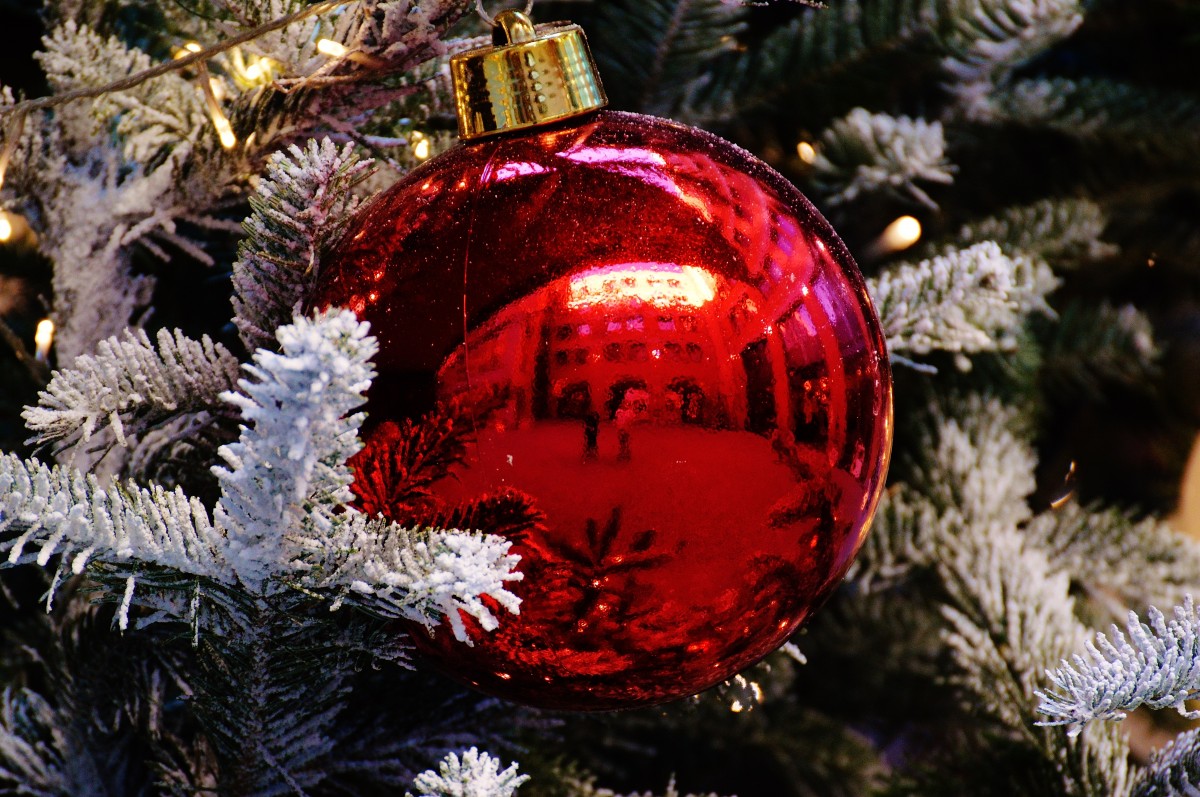      RESTAURANGSKOLAN Onsdag den 11/12 Torsdag den 12/12 Dukar vi upp vårt fina och populära julbord från kl 18.00PRIS 370 KR inkl. glögg, julmust/julöl/ fullständiga rättigheter.Vi tar emot bokningar på telefonnummer 0650-38679 Onsdag-Torsdag-Fredag 10.00-14.00